Общество с ограниченной ответственностью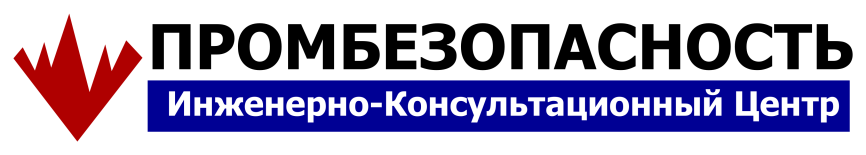 . Хабаровск, ул. Комсомольская, 75-б      тел/факс (4212)  41 33 54     e-mail: ecc_is@mail.ruИНН 2721176766 КПП 272101001 ОГРН 1102721004187 ОКПО 65879954 ОКАТО 08401375000С П Р А В К А    №____             о прохождении  предаттестационной подготовки  по курсу                «Промышленная безопасность, энергетическая безопасность,                      безопасность гидротехнических сооружений»Выдана                                   Фамилия Имя Отчество              Место работы               Полное наименование организации   Должность                              Занимаемая должность   В том, что он (она) прошел (прошла) предаттестационную подготовку впериод с «___»__________201__ г. по «___»_________201__ г.Сведения о допуске к аттестацииПо результатам проведенного «___»______________201__ г. тестирования  допущен (а)к аттестации в Территориальной аттестационной комиссии Дальневосточного управления РостехнадзораПо следующим областям аттестации:  (В справке указываются те области, по которым аттестуется специалист) А.	Общие требования промышленной безопасностиБ.	Специальные требования промышленной безопасностиБ.1.	Химическая, нефтехимическая и нефтеперерабатывающая про-мышленностьБ.2.	Нефтяная и газовая промышленностьБ.3.	Металлургическая промышленностьБ.4.	Горнорудная промышленностьБ.5.	Угольная промышленностьБ.6.	Рациональное использование и охрана недрБ.7.	Объекты газораспределения и газопотребленияБ.8.	Оборудование, работающее под давлениемБ.9.	Подъемные сооруженияБ.10.	Транспортирование опасных веществБ.11.	Объекты хранения и переработки растительного сырьяБ.12.	Взрывные работыГ.	Энергетическая безопасностьГ.1.	Электроустановки потребителейГ.2.	Тепловые энергоустановки и тепловые сетиГ.3.	Электрические станции и сетиД.	Гидротехнические сооруженияДиректор Учебного центра                                      Н.А.Родина МП.       ООО «ИКЦ «Промбезопасность»Исх. № ____ от «____»  ________  201__ г.